__________________________________________________ 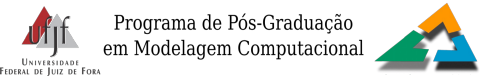 FACULDADE DE ENGENHARIA/ INSTITUTO DE CIÊNCIAS EXATAS TEL. (32) 2102-3481 EMAIL: ppg.modelagemcomputacional@ufjf.edu.br FORMULÁRIO DE ESCOLHA DE ORIENTADOR DE DISSERTAÇÃO Atendendo ao disposto na Resolução 04/2009 do Colegiado do Programa de Pós-Graduação em Modelagem Computacional (Critérios para limite de orientações por professor, prazo para escolha de orientador e apresentação de proposta de dissertação pelos alunos) encaminho à Coordenação do Programa de Pós-Graduação em Modelagem Computacional a escolha de meu orientador de dissertação: professor (a) __________________________________________________________. Juiz de Fora, de de . __________________________________  Assinatura do Aluno (a) __________________________________  Assinatura do(a) Orientador (a) De acordo. _________________________________________ Coordenador do Programa de Pós-Graduação em Modelagem Computacional (Assinatura e Carimbo) -----------------------------------------------------------------------------------------------------------------------Nome do Aluno (a):  N° Matrícula: Período: Nome do Orientador (a): RECIBO O(A) ALUNO(A) __________________________________________________________________ FORMULÁRIO DE ESCOLHA DE ORIENTADOR DE DISSERTAÇÃO ENTREGUE DIA: _______/ ___________/ ________________ Recebido por ________________________________________________________________________________________________________